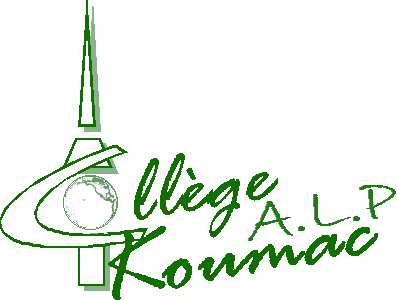 Année scolaire 2023CLASSE DEFENSE ET SECURITE GLOBALECALENDRIERPROGRAMMATIONINTERVENANTSLES CONCOURS LIES AUX CDSGLES CONCOURS LIES AUX CDSGLES CONCOURS LIES AUX CDSGLES CONCOURS LIES AUX CDSGLES CONCOURS LIES AUX CDSGJeudi 16 févrierPrésentation du concoursMme FILITIKAJeudi 2 marsPrésentation des filières, des formations et des métiers du RSMA ( 14h à 15h)Capitaine DROCOURTJeudi 16 marsRéalisation de l’affiche pour le concours des CDSGMme BENARD / Mme SZCZUREK / Mme FILITIKAJeudi 30 marsConcours sur les « Galons de la BD »Mme BENARD / Mme SZCZUREK / Mme FILITIKAVacances du 1 au 16 avril 2023Vacances du 1 au 16 avril 2023Vacances du 1 au 16 avril 2023Vacances du 1 au 16 avril 2023Mardi 25 avril ANZAC DAYMme KAY / Mme FILITIKAJeudi 27 avrilPréparation de la commémorationMme FILITIKALundi 8 maiCommémoration  Mairie de Koumac (1/4 Classe)Mme FILITIKAJeudi 11 maiDécouverte du travail à fournir pour l’expositionMme FILITIKASemaine des CDSG : Du 22 au 26 mai : Découverte du métier de garde natureSemaine des CDSG : Du 22 au 26 mai : Découverte du métier de garde natureSemaine des CDSG : Du 22 au 26 mai : Découverte du métier de garde natureJeudi 25 maiAscensionSemaine de découverte professionnelle : Du mardi 30 au vendredi 2 juinSemaine de découverte professionnelle : Du mardi 30 au vendredi 2 juinSemaine de découverte professionnelle : Du mardi 30 au vendredi 2 juinVacances du 3 au 18 juinVacances du 3 au 18 juinVacances du 3 au 18 juinLES METIERS DE LA DEFENSE ET DE LA SECURITELES METIERS DE LA DEFENSE ET DE LA SECURITELES METIERS DE LA DEFENSE ET DE LA SECURITEDimanche 18 juinCommémoration : Appel du 18 juin  Mairie de Koumac (1/4 Classe)Mme FILITIKAJeudi 22 juinJournée immersion au RSMAMme KAY & Mme FILITIKAJeudi 6 juilletDécouverte du métier de sapeur-pompierM. LECLER Vendredi 14 juilletCommémoration  Mairie de Koumac (1/4 Classe)Mme FILITIKAJeudi 20 juilletDécouverte du métier de gendarmeGendarmerie de KoumacJeudi 3 aoûtDécouverte du métier de garde-champêtreM.WHAAPVacances du 5 au 20 aoûtVacances du 5 au 20 aoûtVacances du 5 au 20 aoûtLES AMERICAINS A KOUMAC PENDANT LA SECONDE GUERRE MONDIALELES AMERICAINS A KOUMAC PENDANT LA SECONDE GUERRE MONDIALELES AMERICAINS A KOUMAC PENDANT LA SECONDE GUERRE MONDIALEJeudi 31 aoûtTravail en groupes : 5 thèmes retenus- Arrivée et installation des Américains             - Vie communautaire             - La milice             - Départ des Américains             - Les vestigesM. EL MENAUER, référent culturel de la mairie / Mme FILITIKA Jeudi 14 septembreTravail en groupes : 5 thèmes retenus- Arrivée et installation des Américains             - Vie communautaire             - La milice             - Départ des Américains             - Les vestigesMme FILITIKAJeudi 28 septembreTravail en groupes : 5 thèmes retenus- Arrivée et installation des Américains             - Vie communautaire             - La milice             - Départ des Américains             - Les vestigesMme FILITIKAJeudi 5 octobreTravail en groupes : 5 thèmes retenus- Arrivée et installation des Américains             - Vie communautaire             - La milice             - Départ des Américains             - Les vestigesMme FILITIKAVacances du 7 au 22 octobreVacances du 7 au 22 octobreVacances du 7 au 22 octobreJeudi 26 octobreTravail en groupes : 5 thèmes retenus- Arrivée et installation des Américains             - Vie communautaire             - La milice             - Départ des Américains             - Les vestigesMme FILITIKASamedi 11 novembreCommémoration  Mairie de Koumac (1/4 Classe)Mme FILITIKALundi 13, mardi 14 et mercredi 15 novembre Voyage à Nouméa : base aérienne de la Tontouta, base navale de la Pointe Chaleix,  musée de la seconde guerre mondiale et le circuit des Américains lors de la seconde guerre mondialeMme BENARD, Mme FILITIKA & M. LE YANNOURévision DNB – Fin de l’année scolaireRévision DNB – Fin de l’année scolaireRévision DNB – Fin de l’année scolaire